LINDEN HIGH SCHOOL
GIRLS VARSITY SOCCERLinden High School Girls Varsity Soccer beat Brandon High School 1-0Monday, May 14, 2018
6:00 PM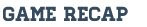 Linden defeated Brandon 1-0 goal scored by Melania Strauss assisted by Erica Breitling. Allison Bush was in that for the shout out.

Linden moves to 5-6-4 overall and 4-1-2 Flint Metro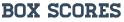 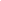 